MartiniqueMartiniqueMartiniqueMartiniqueJuly 2030July 2030July 2030July 2030SundayMondayTuesdayWednesdayThursdayFridaySaturday1234567891011121314151617181920Bastille Day21222324252627Victor Shoelcher Day28293031NOTES: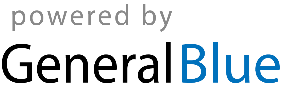 